Bringing Forward God’s Tithes and Our Gifts*Doxology # 95   Praise God from whom all blessings flow; praise him, all Creatures here below; praise him above, ye heavenly host; praise Father, Son, and Holy Ghost. Amen.*Prayer of ThanksgivingSharing of Joys and ConcernsThe Lord’s PrayerOur Father, who art in heaven, hallowed be thy name. Thy kingdom come, Thy will be done on earth as it is in heaven. Give us this day our daily bread and forgive us our trespasses, as we forgive those who trespass against us. And lead us not into temptation, but deliver us from evil. For thine is the kingdom, and the power, and the glory, forever. Amen.*Singing Our Faith # 701    “When We All Get to Heaven”*Blessing and Dismissal*PostludeScatter to Serve God & NeighborWelcome to all! We gather to praise God for the innumerable blessings given to us and to grow deeper in the Spirit. Joyfully, let us lift our hearts to God.For the Grocery Cart: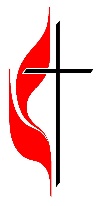 October ~ Canned green beans, corn, yams, cranberry sauce, boxed instant mashed potatoes, stuffing mix.Place donations in the grocery cart, located in the Commons.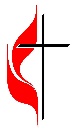 C hestnut Hill United Methodist ChurchMaking disciples of Jesus Christ 
for the transformation of the world.You are welcome at Chestnut Hill UMC. 
4660 Fort Avenue ~ Lynchburg, Virginia 24502Church: 434-239-8423 Minister’s Cell: 434-944-7723, Minister’s Email: awhite@ves.orgAssociate Minister’s Cell: 1-502-489-0200Associate Minister’s Email: healingsolutions12@gmail.comEmail: chestnuthillumc@comcast.net On the Web at chestnuthillumc.netFind us on Facebook: Chestnut Hill United Methodist Church    Chestnut Hill United Methodist Church        10:30 a.m. ~ October 8, 2023 ~ Nineteenth Sunday after PentecostOur ministry vision for the Virginia Annual Conference is “to be disciples of Jesus Christ who are lifelong learners, who influence others to serve.” Welcome! Join us in worshiping God!PreludeWelcome and Ministry Announcements  Welcome in the name of Christ our Lord. Please register your attendance, printing your name, address, phone, and email, on the attendance pad provided on your pew. Thank you for silencing cell phones as we gather to worship God.Invocation*GreetingGod moves in a mysterious wayHis wonders to perform;He plants His footsteps in the seaand rides upon the storm.Deep in unfathomable minesof never-failing skill;He treasures up His bright designs,and works His sovereign will.Ye fearful saints, fresh courage take;the clouds ye so much dreadare big with mercy and shall breakin blessings on your head.Judge not the Lord by feeble sense,but trust Him for His grace;behind a frowning providenceHe hides a smiling face.  (William Cowper, 1774)*Singing Our Faith # 77     “How Great Thou Art”*Opening PrayerAlmighty and everlasting God, you are always more ready to hear than we to pray, and to give more than we either desire or deserve: Pour upon us the abundance of your mercy, forgiving us those things of which our conscience is afraid, and giving us those good things for which we are not worthy to ask, except through the merits and mediation of Jesus Christ our Savior; who lives and reigns with you and the Holy Spirit, one God, for ever and ever. Amen.Special Music				      Rev. White, Rebecca ColeGreeting Friends and NeighborsScripture Lesson	           Matthew 21:33-46The Word of God for the people of God. 	Thanks be to God.*Singing Our Faith # 368	“My Hope Is Built”The Good News		       “Ouch”*Affirmation of FaithWe believe in God the Father, infinite in wisdom, power and love, whose mercy is over all his works, and whose will is ever directed to his children’s good. We believe in Jesus Christ, Son of God and Son of man, the gift of the Father’s unfailing grace, the ground of our hope, and the promise of our deliverance from sin and death.We believe in the Holy Spirit as the divine presence in our lives, whereby we are kept in perpetual remembrance of the truth of Christ, and find strength and help in time of need.We believe that this faith should manifest itself in the service of love as set forth in the example of our blessed Lord, to the end that the kingdom of God may come upon the earth.  Amen.**Calendar ****Looking Ahead on the Calendar **Hospital: Lynchburg General: Claude ChildressCards for Homebound MembersPlease take a moment to sign the cards for our homebound members that Erin has placed in the Commons.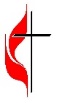 DIRECTORY OF CHESTNUT HILL UNITED METHODIST CHURCH**Calendar ****Looking Ahead on the Calendar **Hospital: Lynchburg General: Claude ChildressCards for Homebound MembersPlease take a moment to sign the cards for our homebound members that Erin has placed in the Commons.DIRECTORY OF CHESTNUT HILL UNITED METHODIST CHURCHMonday, 10/9Columbus DayChurch Office Closed6:00 p.m.Line Dancing (Camp Meadowlark)7:00 p.m.Wesleyan Group(Jessen home)Tuesday, 10/106:30 p.m.Homeschool Game NightSunday, 10/15Deadline for November newsletter articles.Tuesday, 10/246:00 p.m.Finance Committee7:00 p.m.Administrative CouncilSue Haupert-JohnsonSue Haupert-Johnson  Richmond Area Resident Bishop  Richmond Area Resident BishopDenise BatesDenise BatesMountain View District SuperintendentMountain View District SuperintendentAdam WhiteAdam WhiteMinisterMinisterErin LongErin LongAssociate MinisterAssociate MinisterMonica CampbellMonica CampbellAdministrative AssistantAdministrative AssistantHeather WilsonHeather WilsonDirector of Music MinistryDirector of Music MinistryJudy MartinJudy Martin Bookkeeper BookkeeperJudy RobertsonElizabeth NicholsJudy RobertsonElizabeth NicholsLay Leader        Missionary in Henry CountyLay Leader        Missionary in Henry CountyMonday, 10/9Columbus DayChurch Office Closed6:00 p.m.Line Dancing (Camp Meadowlark)7:00 p.m.Wesleyan Group(Jessen home)Tuesday, 10/106:30 p.m.Homeschool Game NightSunday, 10/15Deadline for November newsletter articles.Tuesday, 10/246:00 p.m.Finance Committee7:00 p.m.Administrative CouncilSue Haupert-JohnsonSue Haupert-Johnson  Richmond Area Resident Bishop  Richmond Area Resident BishopDenise BatesDenise BatesMountain View District SuperintendentMountain View District SuperintendentAdam WhiteAdam WhiteMinisterMinisterErin LongErin LongAssociate MinisterAssociate MinisterMonica CampbellMonica CampbellAdministrative AssistantAdministrative AssistantHeather WilsonHeather WilsonDirector of Music MinistryDirector of Music MinistryJudy MartinJudy Martin Bookkeeper BookkeeperJudy RobertsonElizabeth NicholsJudy RobertsonElizabeth NicholsLay Leader        Missionary in Henry CountyLay Leader        Missionary in Henry County